高精度CT于制造业的应用与汽车电子失效分析研讨会主办方：苏州市美信检测技术有限公司邀请函美信检测将于2016年3月25日（星期五）在上海光大会展中心国际大酒店举办关于“高精度CT于制造业的应用与汽车电子失效分析研讨会”，本次研讨会的主题为：高精度CT于制造业的应用，电子产品可靠性检测技术及失效分析，以及在实践过程中积累的经典案例等精彩内容。专业讲解，经典案例，期待您的热情参与！会议时间：2016年3月25日，星期五  14:30~17:30会议地点：上海光大会展中心国际大酒店  光大7号厅（下方有地图）讲师介绍：黄伟美信检测华南技术总监王君兆深圳市美信检测技术股份有限公司 研发中心经理 技术负责人哈尔滨工业大学电子封装专业 工学硕士中国机械工程学会失效分析分会 失效分析专家参会回执请填写此回执，发送传真到：0755-3660 6307   邮箱：limeng@mttlab.com受会场规模限制，每家企业限3人参会。请携带名片，以备抽奖之用。谢谢！上海光大会展中心国际大酒店    上海市徐汇区漕宝路66号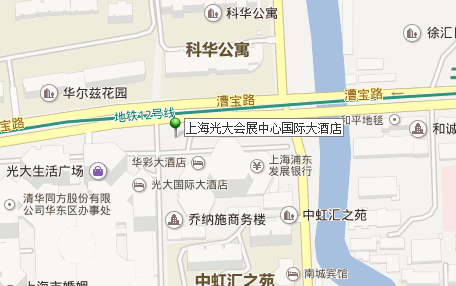 时间议题演讲人14:00~14:30嘉宾签到嘉宾签到14:30~15:40高精度CT于制造业的应用一、工业CT的原理二、工业CT的应用三、CT案例分享黄伟美信检测技术总监15:40~16:00互动问答黄伟美信检测技术总监16:00~17:10电子产品可靠性检测技术及失效分析一、失效分析概论二、电子组装工艺典型质量与可靠性问题三、电子元器件典型质量与可靠性问题四、失效分析案例分享王君兆美信检测研发中心经理17:10~17:30互动问答王君兆美信检测研发中心经理公司名称联系人姓名联系人电话/手机参会人员信息参会人员信息参会人员信息参会人员信息姓名职务手机E-mail